Alternative fuel: Propane Instructions: Read this webpage https://afdc.energy.gov/vehicles/propane_emissions.html and then answer the questions below.Propane Vehicle Emissions:Summarize how propane compares to gasoline and diesel fuel?Life Cycle Emissions:What is a life cycle analysis?  Use the GREET excel database to complete the chart below:Open this link:  https://greet.es.anl.gov/greet_1_seriesClick the link underneath “GREET 1 Series (Fuel-Cycle Model) or this link GREET_2020rev1.zip Open the GREET folderSelect “GREET1-2020” 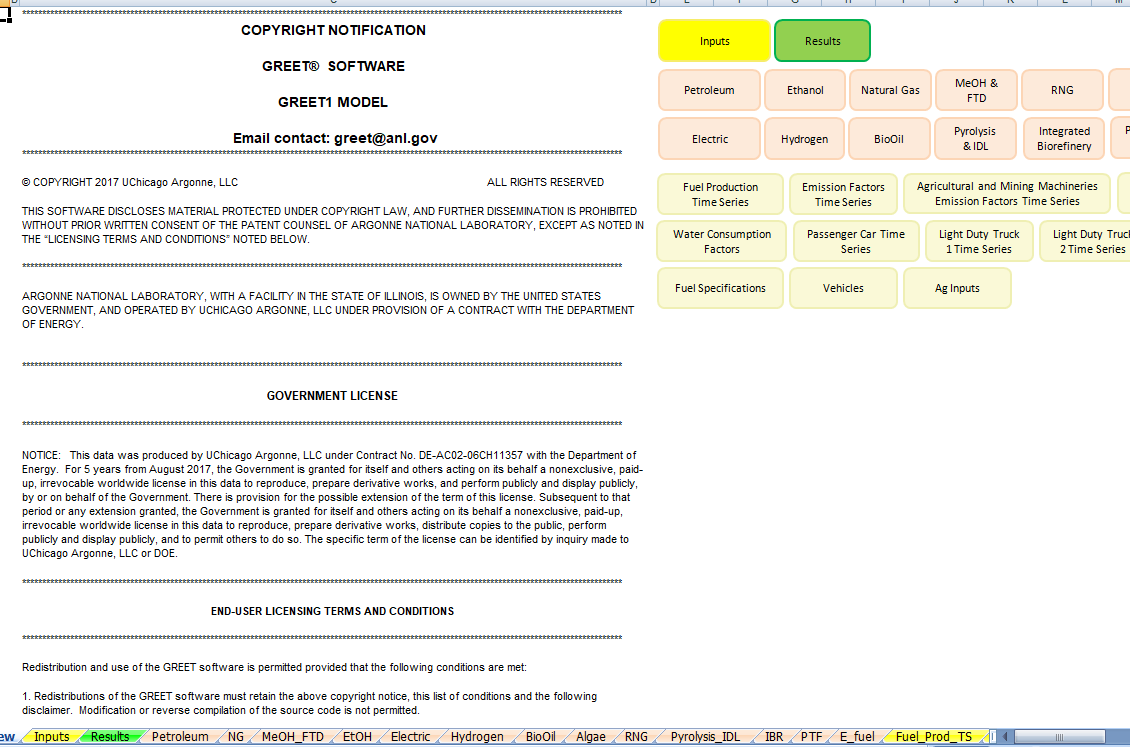 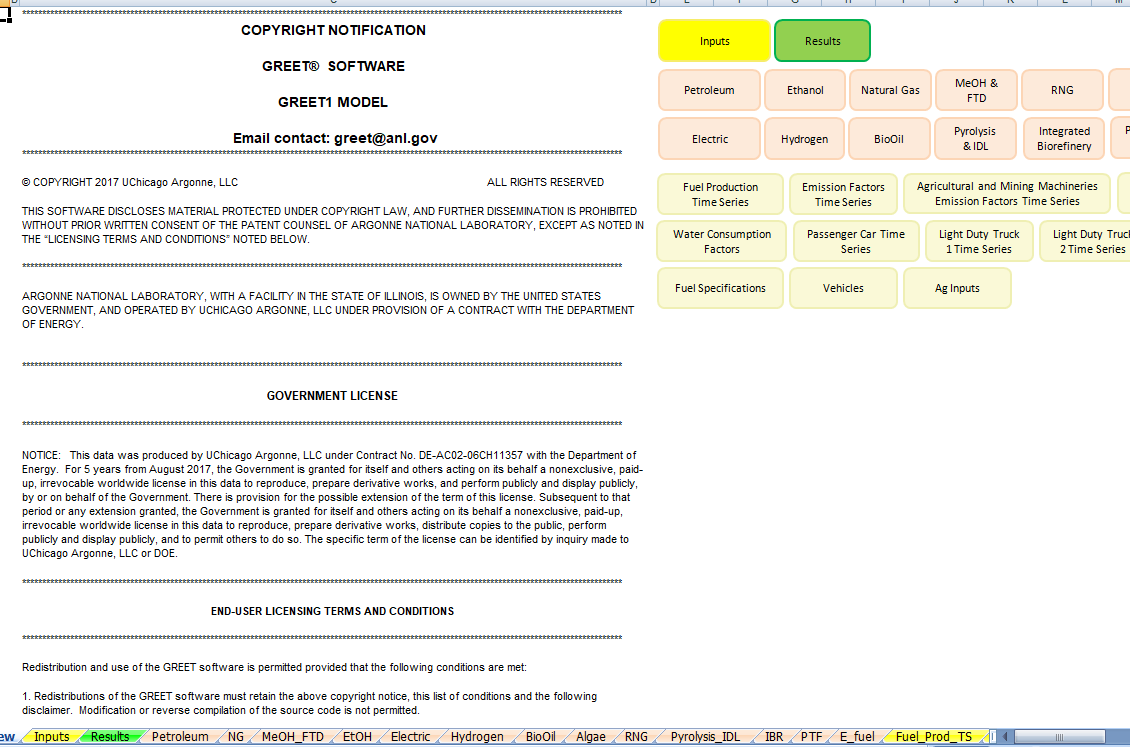 To use the GREET database, you have to click on the tab at the bottom of the screen. Propane is liquified petroleum gas, so to get data about propane, click the tab at the bottom labeled “petroleum”.  The red arrow above is pointing to it.There is a lot of information on this database.  Scroll all the way down to 5) Summary of Energy Consumption, Water Consumption, and Emissions.  Record the data listed in table 5.1 for the fuel type LPG (liquified petroleum gas).  You are looking at the values for methane (CH4), carbon dioxide (CO2), and nitrous oxide (N2O).  There are other variables in this chart, but we will focus just on these three.  There is a red box around them in the table below.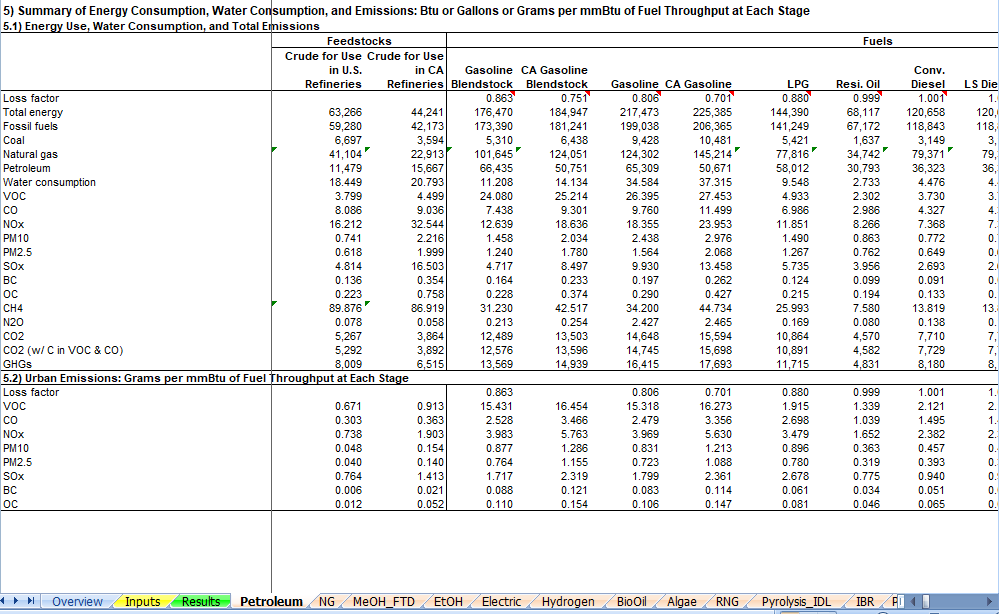 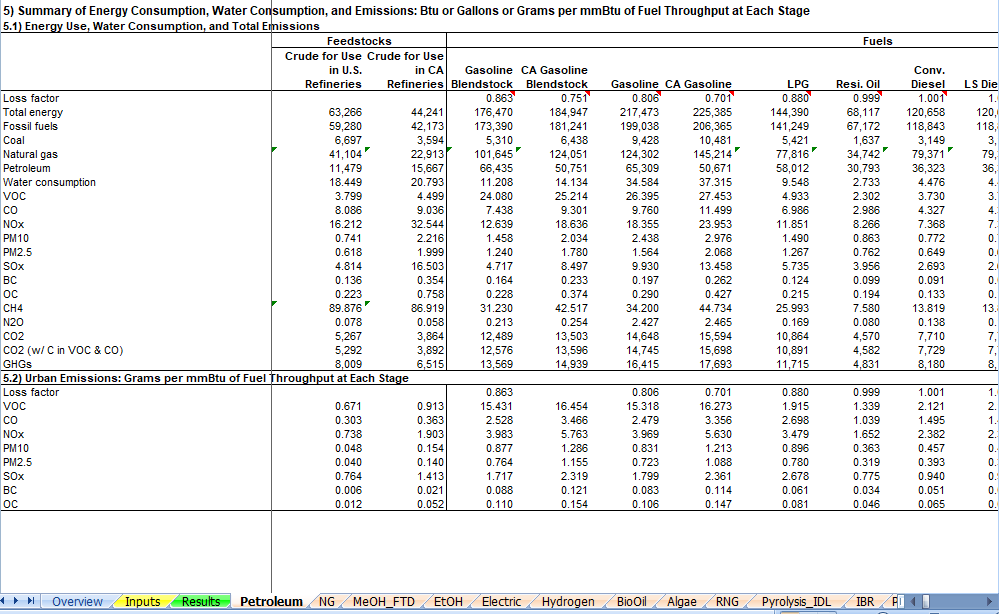  If you would like to move through the data table to see the other data that is collected, use the arrow that has the red circle around it in the picture above. The abbreviations in GREET are defined below:VOC = volatile organic compoundsCO = carbon monoxideNOX = nitric oxidePM10 = particulate matter with a diameter of 10 micrometers or lessPM2.5 = particulate matter with a diameter of 2.3 micrometers or lessSOX = sulfur oxidesBC = black carbon (particulate matter/ soot & contributes to climate change)OC = organic carbon (respiratory effects)CH4 = methaneN2O = nitrous oxideCO2 = carbon dioxideIn the table below, fill in the row for propane.  When everyone is finished learning about the energy sources, share what you have learned with the group.  Each individual should summarize the questions they answered and share the GREET emissions that were calculated.  Notes should be taken in the table below so that the information can be shared with your poster group..Circle the energy source you will use to heat your building (remember that we are assuming that the technology for this will be in place) and complete the information below the table.Type of fuel that will be recommended for use in heating your building structure:Evidence and reasoning for this recommendation:Return to the “Energy Source” document and continue to step 2.PropanePropaneType of emissionTotal amount of emission for LPGCH4N2OCO2Energy SourceInformation about energy sourceGREET valuesEthanolElectricBiodieselNatural GasPropaneHydrogen